Об утверждении Порядка увольнения(освобождения от должности)в связи с утратой доверия лиц, замещающих  муниципальные должности.         В соответствии со статьей 13.1  Федерального закона РФ  от 25.12.2008г. № 273-ФЗ "О противодействии коррупции", руководствуясь Федеральным законом  РФ от 02.03.2007г. № 25-ФЗ "О муниципальной службе в Российской  Федерации",  Законом Липецкой области  от 26.12.2014г.№ 361-ОЗ «О порядке увольнения (освобождения от должности, прекращения полномочий) лиц, замещающих государственные должности Липецкой области, в связи с утратой доверия»,  Устава  сельского поселения, администрация сельского поселения Тихвинский сельсовет ПОСТАНОВЛЯЕТ:  1. Утвердить  Порядок увольнения (освобождения от должности) в связи с утратой доверия лиц, замещающих должности муниципальной службы (прилагается).	2.Специалисту администрации Сигорской Е.В. ознакомить с настоящим постановлением муниципальных служащих администрации сельского поселения Тихвинский сельсовет.        3. Настоящее постановление вступает в силу со дня его официального обнародования4. Настоящее постановление разместить на официальном сайте администрации  сельского поселения Тихвинский сельсовет, в сети Интернет5. Контроль за исполнением настоящего постановления оставляю за собой.Глава администрации                                                                          сельского поселения    Тихвинский сельсовет                                                      А.Г.КондратовПриложениек постановлению администрации                      сельского поселения    Тихвинский сельсовет                                                                                                                                от 25.03. 2015г.№11Порядок увольнения (освобождения от должности)в связи с утратой доверия лиц,замещающих муниципальные должности (далее Порядок)1. За несоблюдение муниципальным служащим ограничений и запретов, требований о предотвращении или об урегулировании конфликта интересов и неисполнение обязанностей, установленных в целях противодействия коррупции Федеральным законом от 02.03.2007 № 25-ФЗ «О муниципальной службе в Российской Федерации» (далее - закон о муниципальной службе), Федеральным законом от 25.12.2008 № 273-ФЗ «О противодействии коррупции» (далее - закон о коррупции), Законом Липецкой области  от 26.12.2014г. № 361-ОЗ «О порядке увольнения (освобождения от должности, прекращения полномочий) лиц, замещающих государственные должности Липецкой области, и другими федеральными законами, лица, замещающие муниципальную должность в администрации  сельского поселения Тихвинский сельсовет, подлежат увольнению в связи с утратой доверия.2. Муниципальный служащий подлежит увольнению в связи с утратой доверия в случаях:1) непредставления муниципальным служащим сведений о своих доходах, об имуществе и обязательствах имущественного характера, а также о доходах,  об имуществе и обязательствах имущественного характера своих супруги (супруга) и несовершеннолетних детей или в случае  представление заведомо недостоверных или неполных сведений;2) непринятия муниципальным служащим мер по предотвращению или урегулированию конфликта интересов, стороной которого он является;3) участия лица на платной основе в деятельности органа управления коммерческой организации, за исключением случаев, установленных федеральным законом;4) осуществления лицом предпринимательской деятельности;5) вхождения лица в состав органов управления, попечительских или наблюдательных советов, иных органов иностранных некоммерческих неправительственных организаций и действующих на территории Российской Федерации их структурных подразделений, если иное не предусмотрено международным договором Российской Федерации или законодательством Российской Федерации.4. Увольнение в связи с утратой доверия применяется на основании:1) доклада о результатах проверки, проведенной специалистом по кадровой работе и муниципальной службе  администрации  сельского поселения Тихвинский сельсовет, по информации, представленной в письменном виде в установленном порядке;2) рекомендации комиссии по соблюдению требований к служебному поведению и урегулированию конфликта интересов администрации  муниципального образования (далее - комиссия), в случае, если доклад о результатах проверки направлялся в комиссию;3) объяснений должностного лица, муниципального служащего;4) иных материалов.6. Увольнение в связи с утратой доверия  применяются не позднее одного месяца со дня поступления информации о совершении муниципальным служащим коррупционного правонарушения, не считая периода временной нетрудоспособности должностного лица, муниципального служащего, пребывания его в отпуске, других случаев его отсутствия на службе по уважительным причинам, а также времени проведения проверки и рассмотрения ее материалов комиссией конфликта интересов. При этом взыскание должно быть применено не позднее шести месяцев со дня поступления информации о совершении коррупционного правонарушения.7. В распоряжении об увольнении  в связи с утратой доверия указывается часть 2 статьи 27.1 Федерального закона РФ от 02.03.2007 № 25-ФЗ «О муниципальной службе в Российской Федерации», часть 1 или 2 статьи 13.1 Федерального закона РФ от 25.12.2008 № 273-ФЗ «О противодействии коррупции».8. Копия распоряжения об увольнении вручается муниципальному служащему  под расписку в течение пяти дней со дня издания соответствующего распоряжения, не считая времени отсутствия  работника на работе. Если муниципальный служащий  отказывается ознакомиться с указанным распоряжением под роспись, то составляется соответствующий акт, который должен содержать:1) дату и номер акта;2) время и место составления акта;3) фамилия, имя, отчество муниципального служащего;5) сведения об отказе ознакомиться с распоряжением об увольнении (указывается дата, номер распоряжения);6) подписи работника по ведению кадровой работы, составившего акт, а также двух муниципальных служащих, подтверждающих факт отказа ознакомления с распоряжением об увольнении под роспись.9. Муниципальный служащий вправе обжаловать увольнение в установленном порядке. 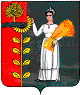 ПОСТАНОВЛЕНИЕАДМИНИСТРАЦИИ СЕЛЬСКОГО ПОСЕЛЕНИЯ ТИХВИНСКИЙ СЕЛЬСОВЕТ ДОБРИНСКОГО МУНИЦИПАЛЬНОГО РАЙОНА ЛИПЕЦКОЙ ОБЛАСТИ  РОССИЙСКОЙ ФЕДЕРАЦИИПОСТАНОВЛЕНИЕАДМИНИСТРАЦИИ СЕЛЬСКОГО ПОСЕЛЕНИЯ ТИХВИНСКИЙ СЕЛЬСОВЕТ ДОБРИНСКОГО МУНИЦИПАЛЬНОГО РАЙОНА ЛИПЕЦКОЙ ОБЛАСТИ  РОССИЙСКОЙ ФЕДЕРАЦИИПОСТАНОВЛЕНИЕАДМИНИСТРАЦИИ СЕЛЬСКОГО ПОСЕЛЕНИЯ ТИХВИНСКИЙ СЕЛЬСОВЕТ ДОБРИНСКОГО МУНИЦИПАЛЬНОГО РАЙОНА ЛИПЕЦКОЙ ОБЛАСТИ  РОССИЙСКОЙ ФЕДЕРАЦИИ25.03.2015г       д.Большая Плавица   № 11